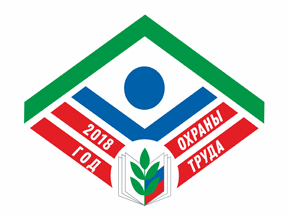 ОБЩЕРОССИЙСКИЙ ПРОФСОЮЗ ОБРАЗОВАНИЯКРАСНОДАРСКАЯ КРАЕВАЯ ТЕРРИТОРИАЛЬНАЯ ОРГАНИЗАЦИЯ ПРОФСОЮЗАСОЧИНСКАЯ ГОРОДСКАЯ ТЕРРИТОРИАЛЬНАЯ ОРГАНИЗАЦИЯ    ПРОФСОЮЗА                           Сайт СГТО Профсоюза: prof.sochi-schools.ru   Обязанности и ответственность работника по       охране труда.Обязанности и ответственность работника по       охране труда.     Работник обязан:обеспечивать в рамках выполнения своих трудовых функций безопасное проведение образовательного процесса, в том числе соблюдение требований охраны труда, включая выполнение требований инструкций по охране труда, правил внутреннего трудового распорядка;проходить обязательные предварительные и периодические медицинские осмотры, и обязательное психиатрическое освидетельствование в установленном законодательством порядке;проходить подготовку по охране труда, в том числе обучение безопасным методам и приемам выполнения работ, и оказанию первой помощи пострадавшим на производстве, инструктаж по охране труда, индивидуальную стажировку на рабочем месте, проверку знаний требований охраны труда;участвовать в контроле за состоянием условий и охраны труда, безопасностью применяемого на рабочем месте оборудования, инструментов и инвентаря, вносит предложения по улучшению и оздоровлению условий труда и образовательного процесса;проверять в отношении своего рабочего места наличие и исправность защитных устройств, средств индивидуальной защиты, состояние помещений, территории, площадок на соответствие требованиям безопасности;правильно применять средства индивидуальной защиты и приспособления, обеспечивающие безопасность труда и образовательного процесса;извещать своего непосредственного или вышестоящего руководителя о любой ситуации, угрожающей жизни и здоровью работников и детей, о каждом несчастном случае или об ухудшении состояния своего здоровья или иных лиц;при возникновении аварий действовать в соответствии с утвержденным руководителем образовательной организации порядком действий в случае их возникновения и принимать необходимые меры по ограничению развития возникшей аварии и ее ликвидации;принимать меры по оказанию первой помощи пострадавшим в результате несчастного случая.За невыполнение работником требований охраны труда, прописанных в должностных инструкциях, инструкциях по охране труда работник несет дисциплинарную ответственность, вплоть до увольнения (ст.81 Трудового кодекса РФ) при нарушении работником требований охраны труда, которое повлекло за собой тяжкие последствия (несчастный случай на производстве, аварию) либо заведомо создавало реальную угрозу наступления таких последствий.     Работник обязан:обеспечивать в рамках выполнения своих трудовых функций безопасное проведение образовательного процесса, в том числе соблюдение требований охраны труда, включая выполнение требований инструкций по охране труда, правил внутреннего трудового распорядка;проходить обязательные предварительные и периодические медицинские осмотры, и обязательное психиатрическое освидетельствование в установленном законодательством порядке;проходить подготовку по охране труда, в том числе обучение безопасным методам и приемам выполнения работ, и оказанию первой помощи пострадавшим на производстве, инструктаж по охране труда, индивидуальную стажировку на рабочем месте, проверку знаний требований охраны труда;участвовать в контроле за состоянием условий и охраны труда, безопасностью применяемого на рабочем месте оборудования, инструментов и инвентаря, вносит предложения по улучшению и оздоровлению условий труда и образовательного процесса;проверять в отношении своего рабочего места наличие и исправность защитных устройств, средств индивидуальной защиты, состояние помещений, территории, площадок на соответствие требованиям безопасности;правильно применять средства индивидуальной защиты и приспособления, обеспечивающие безопасность труда и образовательного процесса;извещать своего непосредственного или вышестоящего руководителя о любой ситуации, угрожающей жизни и здоровью работников и детей, о каждом несчастном случае или об ухудшении состояния своего здоровья или иных лиц;при возникновении аварий действовать в соответствии с утвержденным руководителем образовательной организации порядком действий в случае их возникновения и принимать необходимые меры по ограничению развития возникшей аварии и ее ликвидации;принимать меры по оказанию первой помощи пострадавшим в результате несчастного случая.За невыполнение работником требований охраны труда, прописанных в должностных инструкциях, инструкциях по охране труда работник несет дисциплинарную ответственность, вплоть до увольнения (ст.81 Трудового кодекса РФ) при нарушении работником требований охраны труда, которое повлекло за собой тяжкие последствия (несчастный случай на производстве, аварию) либо заведомо создавало реальную угрозу наступления таких последствий.